MEMBER ATTENDANCE: Garrett Colmorgen, MD			Kim Liprie			               Julia Paulus, CNM Bridget Buckaloo, MSN, RN                     	 K. Starr Lynch, BSN, RN		 Nancy Petit, MD	 Christina Bryant			              	 Kathleen McCarthy, CNM, MSN	 Jennifer Pulcinella Joanna Costa, MD			               Jennifer Novack, MSN, RNC-OB, APN   Philip Shlossman, MD Mawuna Gardesey				 Rita Nutt				 Megan Williams, DHA David Hack, MD				David Paul, MD				 Matthew Hoffman, MD																										FACILITATOR:  OTHER STAFF ATTENDANCE:  Meena Ramakrishnan Maria Webster Kim York Marilee Pinkleton Deb Allen Vik Vishnubhakta Deanna Brenner Susan Todaro Dara Hall Deb Allen Andrew Meyer Amanda Sutton Megan Coalson Michelle OkkolaMinutes prepared by JoEllen Kimmey, DPHUpcoming Meetings:DPQC OB Team: Thursday, October 26, 2023 4-5pm @ ZOOMDPQC PEDS Team: Monday, September 25,2023 3-4pm @ ZOOM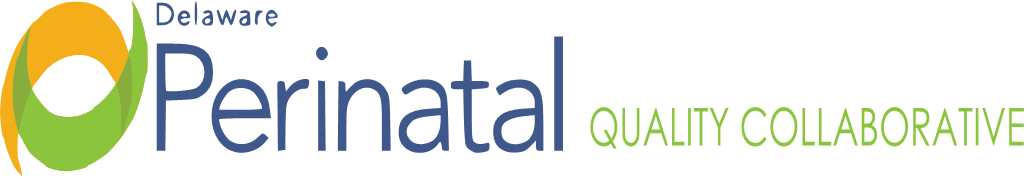 Date: September 21, 2023Medical Dir.: Garrett Colmorgen, M.D.Location:  Zoom Conference CallMonthly OB Committee Meeting Garrett Colmorgen, MDTOPICFINDINGS, CONCLUSIONS & RECOMMENDATIONSACTIONS STATUSI. Call to orderThe meeting was called to order by Dr. Colmorgen at 4:05p.m. No further action.ResolvedII. Review and approval of MinutesThe minutes from the June 15, 2023, and. August 24, 2023, meetings were not reviewed and approved. No further action.ResolvedIII. Thank youA very big thank you for all the hard provided by Dr. Khaleel Hussaini over the recent years in his support to the DPQC and DPH. Dr. Hussaini will be moving to North Carolina for new career opportunities.No further action.ResolvedIV. Summary of Joint DPQC/ MCDRC Meeting A summary of the Joint DPQC/ MCDRC meeting which occurred September 19, 2023, was provided by Dr. Colmorgen. This was a public meeting held at the Dover Hilton Garden Inn. Data from both groups was reviewed. The hemorrhage rate actually has risen but it may be attributed that data is being more accurately captured for quantitative blood loss.On-goingOn-goingV. Low Dose ASABridget Buckaloo advised that the data is still being compiled for low dose ASA; teams to please continue to collect this data. It will be determined if this will remain an initiative of the DPQC as at the hospital level it is hard to determine the outcome at the outpatient setting.  On-goingOn-goingVI. AIM updateThe AIM data is being collected promptly but there are challenges in getting the data back to everyone. AIM is a national organization that provides support and possible funding. AIM’s focus was originally on hospital setting but they also have out-patient programs. Bridget and Vik have participated in some national AIM webinars in the past few days and it is being called AIM 3.0 and they have an updated website and resource available. Karmah McIlvaine is the AIM program specialist to Delaware. A deep data dive was reviewed today. Saferbirth.org is the new AIM website and has great information on the 5 R framework, 8 bundles, IHI change packages per bundle, OB simulation manual, e-modules are coming, podcasts available- “AIM for Safer Birth”, and there are videos for bundle implementation- https://vimeo.com/711718789.  https://vimeo.com/722630251 is the video link for severe hypertension in pregnancy change package. Resources are available for pregnancy warning signs and can be printed in 14 different languages.On-goingOn-goingVII. OBH Data CollectionKhaleel reviewed some of the Delaware data from each of the birthing facilities on Time zero: Protocols/ guidelines: Observation of 15-minute intervals and Treatment. The numerator data on birth admissions was limited to patients with hemorrhage as previa diagnosis, abruption diagnosis, antepartum hemorrhage diagnosis, postpartum hemorrhage diagnosis, blood transfusion (CDC SMM), Sickle Cell disease with crisis diagnosis (only count blood transfusion codes above as hemorrhage if a Sickle Cell disease crisis code is not present. Data per hospital were shared from 2021-2023 for preeclampsia and eclampsia and maternal opioid use disorder. The maternal and NOWS rates are consistently declining in Delaware from 2021-2023.  On-goingOn-goingVIII. Questions/ DiscussionThere were no further questions/ concerns at this time. No further action.ResolvedIX. Adjournment There being no further items, the meeting adjourned at 5:30pm.No further action.Resolved